Ervin Fritz: Song o ljubezni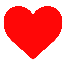 1. VSEBINSKA ANALIZA PESMI Odgovori in dopolni, kjer je to potrebno.1. Pesem temelji na zanimivi domislici. Izpeljana je namreč iz dveh besed, ki se rimata. Kateri sta ti dve   besedi?2. Ali je ljubezen bolezen? Kako na to vprašanje odgovarja pesnik Ervin Fritz? 3. Kakšni so zaljubljenci, kako se obnašajo? Ali ravnajo razumno, preudarno? 4. Kako si razlagaš ponovitev druge kitice na koncu pesmi? Kaj meniš, zakaj pesnik ponovi prav to kitico?5. Ali je lahko kdaj ljubezen tudi zoprna bolezen? Če je, kdaj je takšna? 6. Zapiši, vsebini katere kitice ustrezajo naslednje povedi.______   Beseda ljubezen se pri nas rima samo na bolezen.  ______    Ljubezen je bolezen, če jo odrasli jemljejo preveč resno.______   Ljubezen ni bolezen, če se dva resnično ljubita. ______  Mogoče je ljubezen nora in nesmiselna, če že prvi hip mislimo, da nam je nekdo usojen za vedno._____   Zaljubljence morda ostali doživljajo kot reve, ker so nežni in občutljivi._____    Lahko je nadvse nenavadno, če nekdo nekoga pretirano vabi na zmenek. 2. NOTRANJA ZGRADBA PESMI Pesem je lirska ali izpovedna, saj izpoveduje človekovo notranjost, v ospredje postavlja čustvo – ljubezen.Pesem govori o ljubezni, zato je po tematiki ljubezenska pesem.Središčni besedi pesmi sta ljubezen in bolezen, ki pa nista povezani samo z rimo, temveč tudi z ravnanjem, obnašanjem. V zaljubljenosti ljudje ne ravnamo,  ne mislimo preudarno, v ospredju so čustva. Ljubezen je lahko bolezen, če smo nesrečno zaljubljeni. Pesem sporoča, da je ljubezen res čudna, a vseeno lepa stvar. 3. ZUNANJA ZGRADBA PESMI Pesem ima sedem kitic. Vsaka kitica je sestavljena iz štirih verzov.4. naloga - domača nalogaV berilu poišči pesem Koder plavih las pesnika Miroslava Antića (str. 70) in jo primerjaj s pesmijo Ervina Fritza  Song o ljubezni. Zapiši tri podobnosti in tri razlike med besediloma (opazuj zunanjo zgradbo pesmi, tematiko, sporočilo, rimo itd.).Zapiši zaokroženo besedilo z največ šestimi  povedmi.